Трећи пројекат у одељењу I-1НАРОДНИ ОБИЧАЈИ У МОМ КРАЈУДана 28.03.2019.године завршили смо свој трећи пројекат,под називом народни обичаји мог краја,у оквиру новог  предмета Пројектна настава.Представили смо продукте свог рада-пројекта.Радили смо у групама и много тога научили о обичајима нашег краја,празницима,како су се некада славили-Божић.Ускрс,Слава,Рођендан,Имендан,Крштење детета.Сазнали смо који празници претходе овим празницима :Детинци,Материце,Оци,Туциндан,Бадњидан,Велики петак,Врбица…Схватили смо да је циљ ових празника и свих обичаја очување породице и неговање слоге и љубави у породици јер нас ови празници и обичаји окупљају и повезују.Све те обичаје представили смо на својим радовима.Свака група је имала свој задатак који смо успешно урадили,иако смо мали.Почели смо да учимо и схватамо шта је то тимски рад и колико је важно да заједно и сложно извршавамо задатке како би дошли до циља.Такође,користили смо различите врсте извора информација,а не само уџбеник.Научили смо шта је Чесница,Бадњак,зашто се фарбају јаја и како се фарбају,шта је коринђање,како се крштава дете,ко је крштени кум,шта је имендан,а шта рођендан…Научили смо песме о овим празницима,рецитовали смо их,научили смо да играмо народне игре и бојили смо шаре за ћилим,народну ношњу,столњаке и вез.Продукте нашег рада ћемо представити у холу школе,другарима,наставницима,родитељима као и на званичном сајту наше школе.Дан је протекао у прелепом расположењу са много среће,јер смо успешно завршили наш пројекат.Свима нам се допао овакав начин рада и једва чекамо наш следећи пројекат под називом Биљке и животиње нашег краја.Одељење I-1  и учитељица ДраганаЂукановић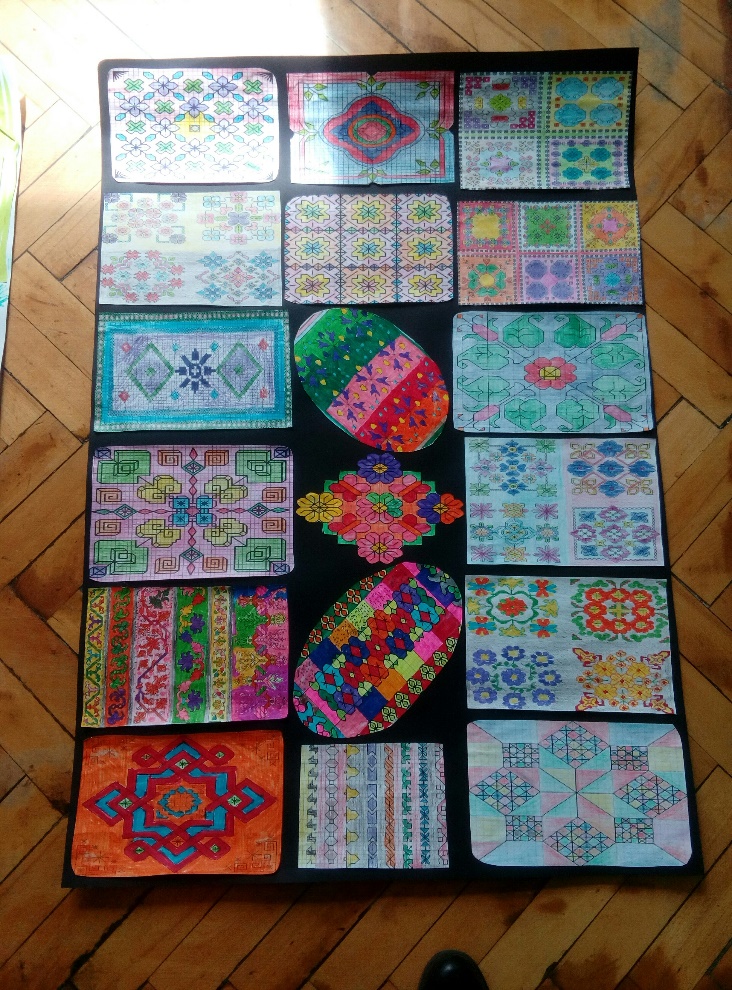 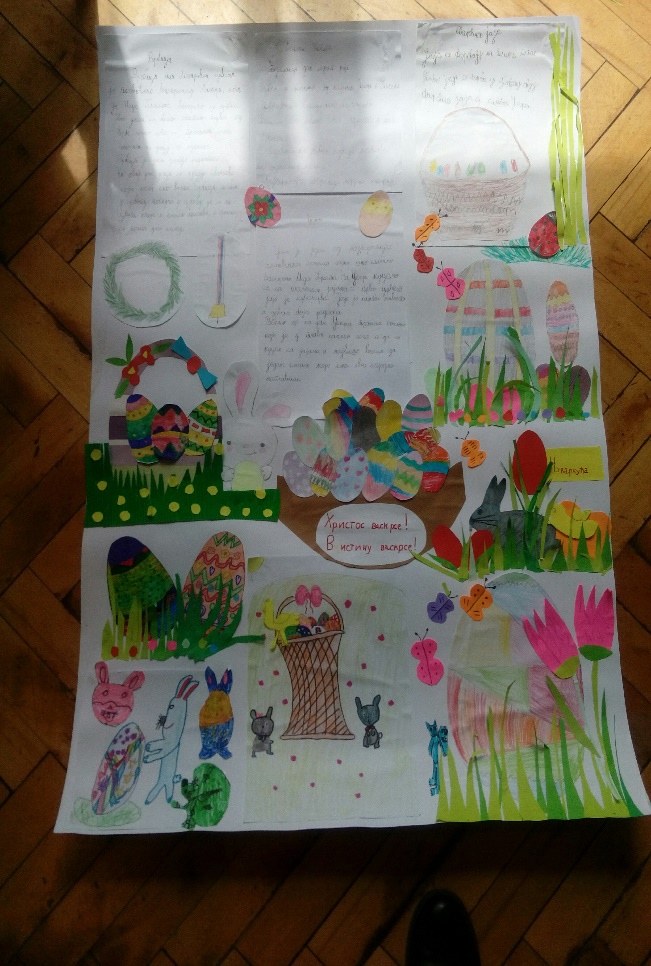 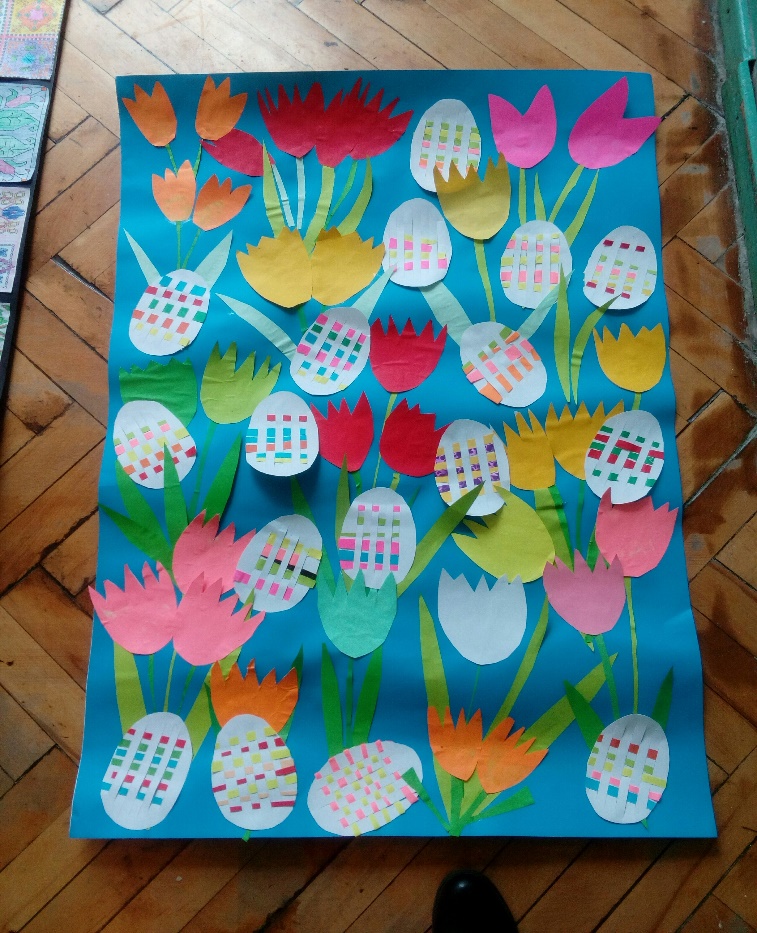 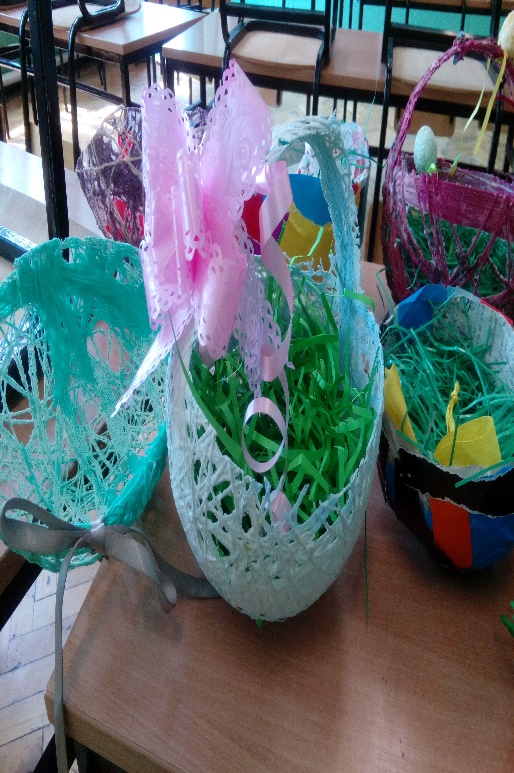 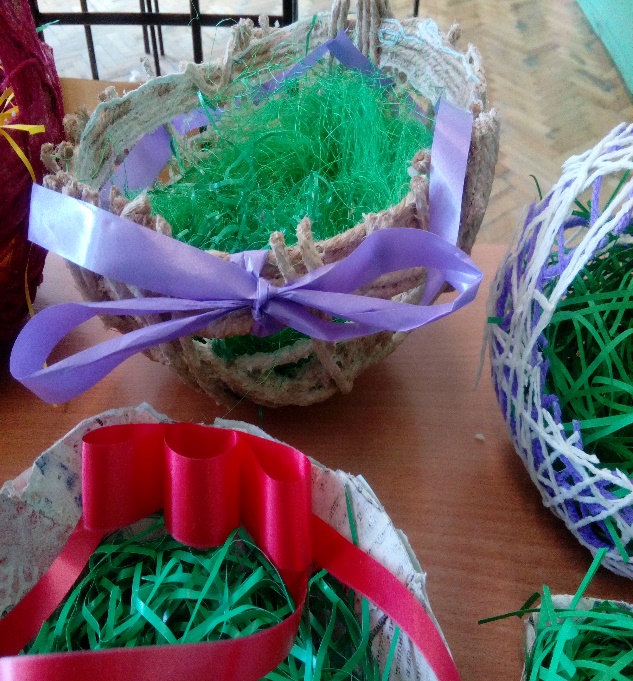 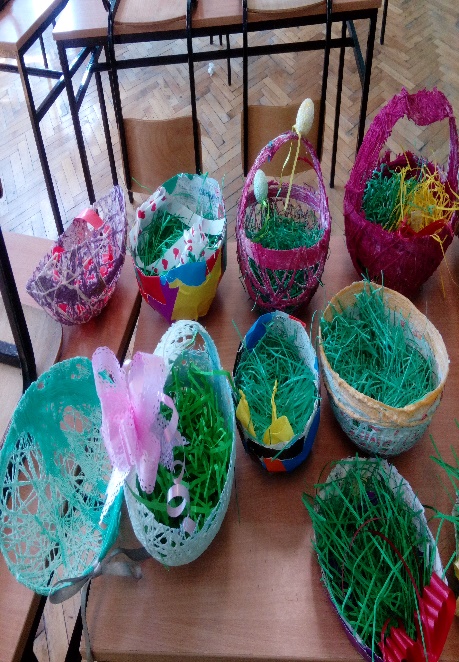 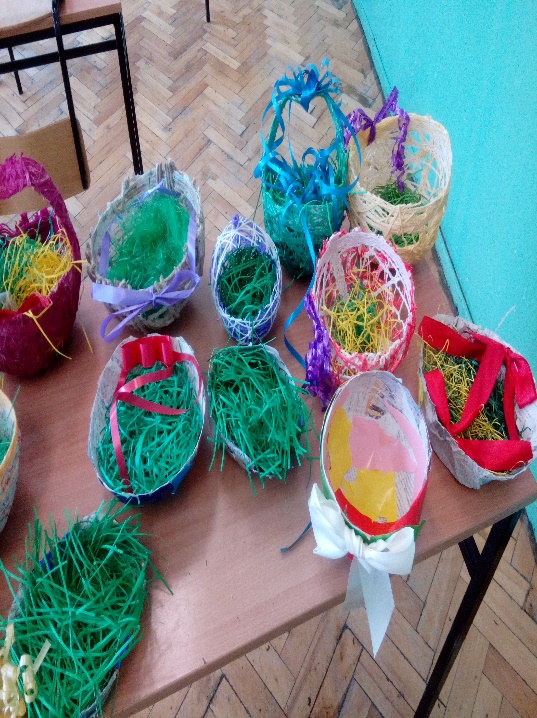 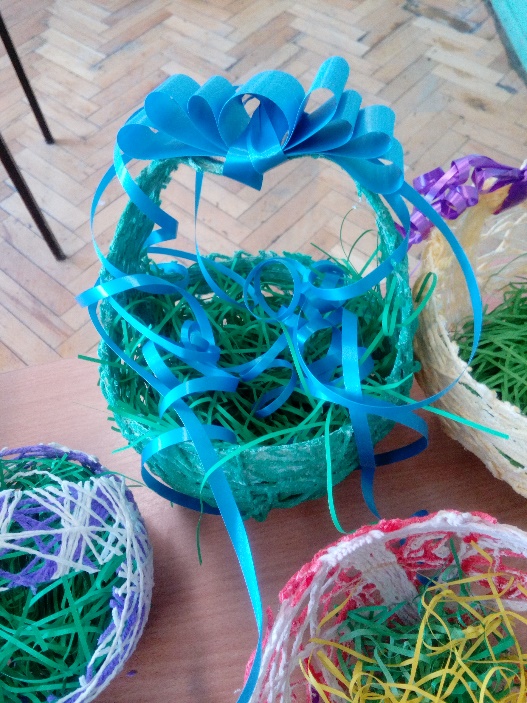 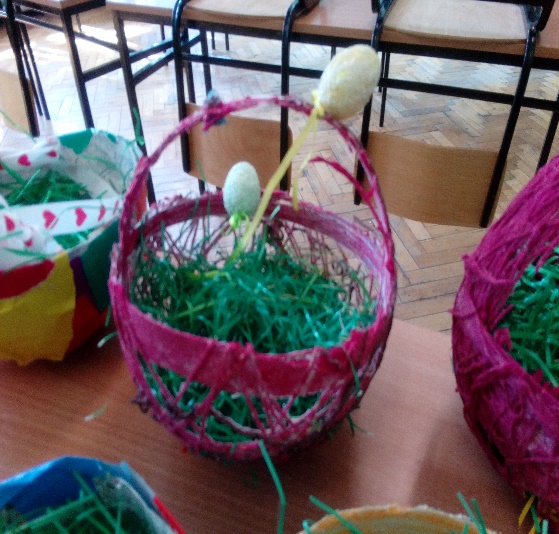 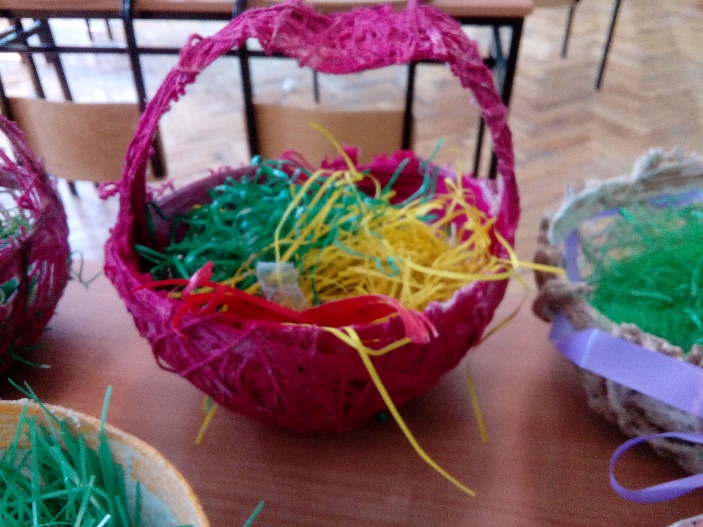 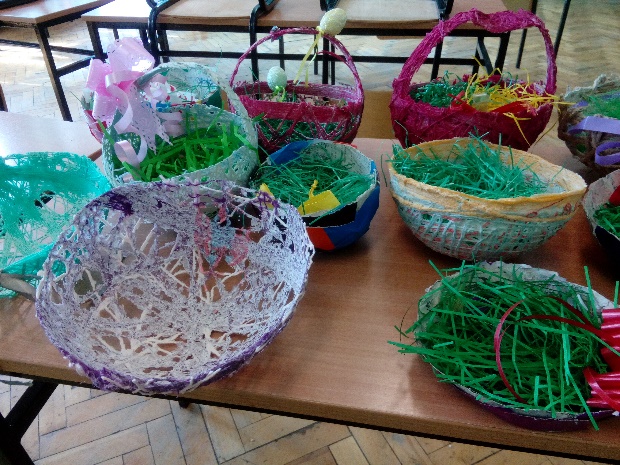 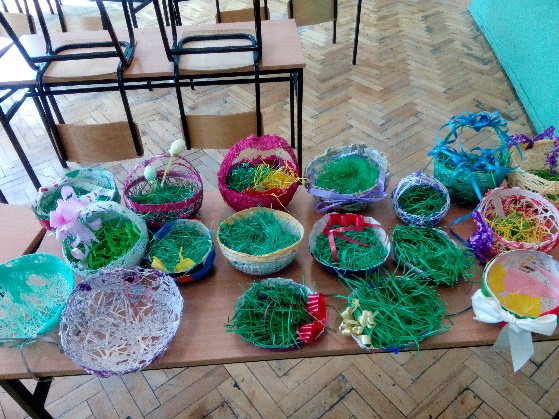 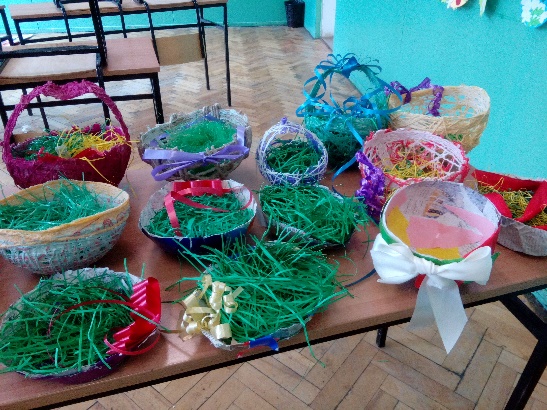 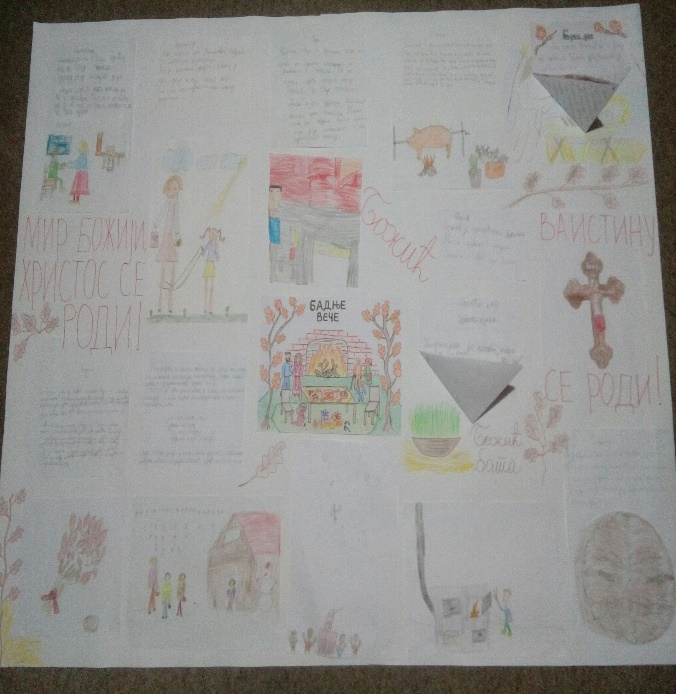 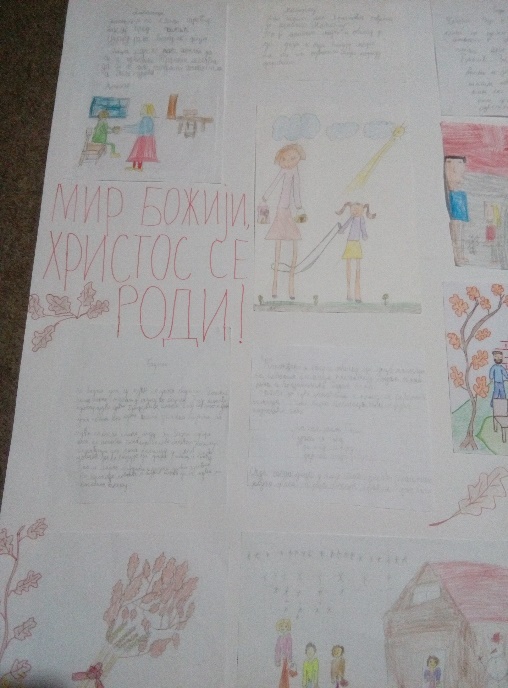 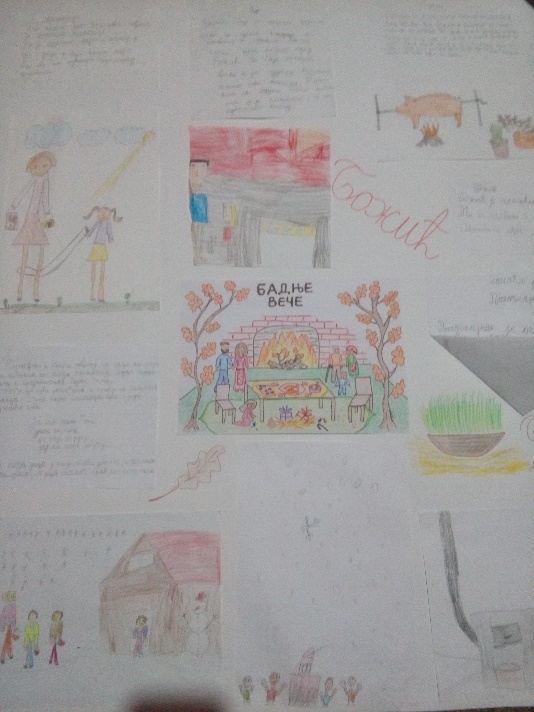 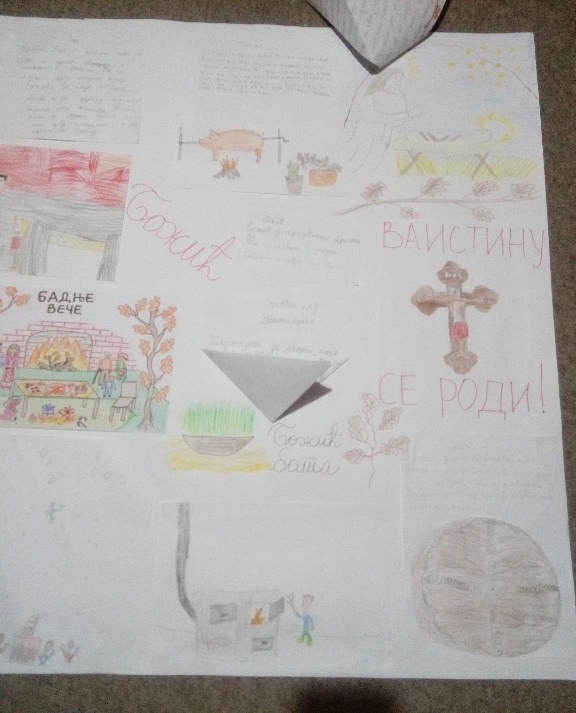 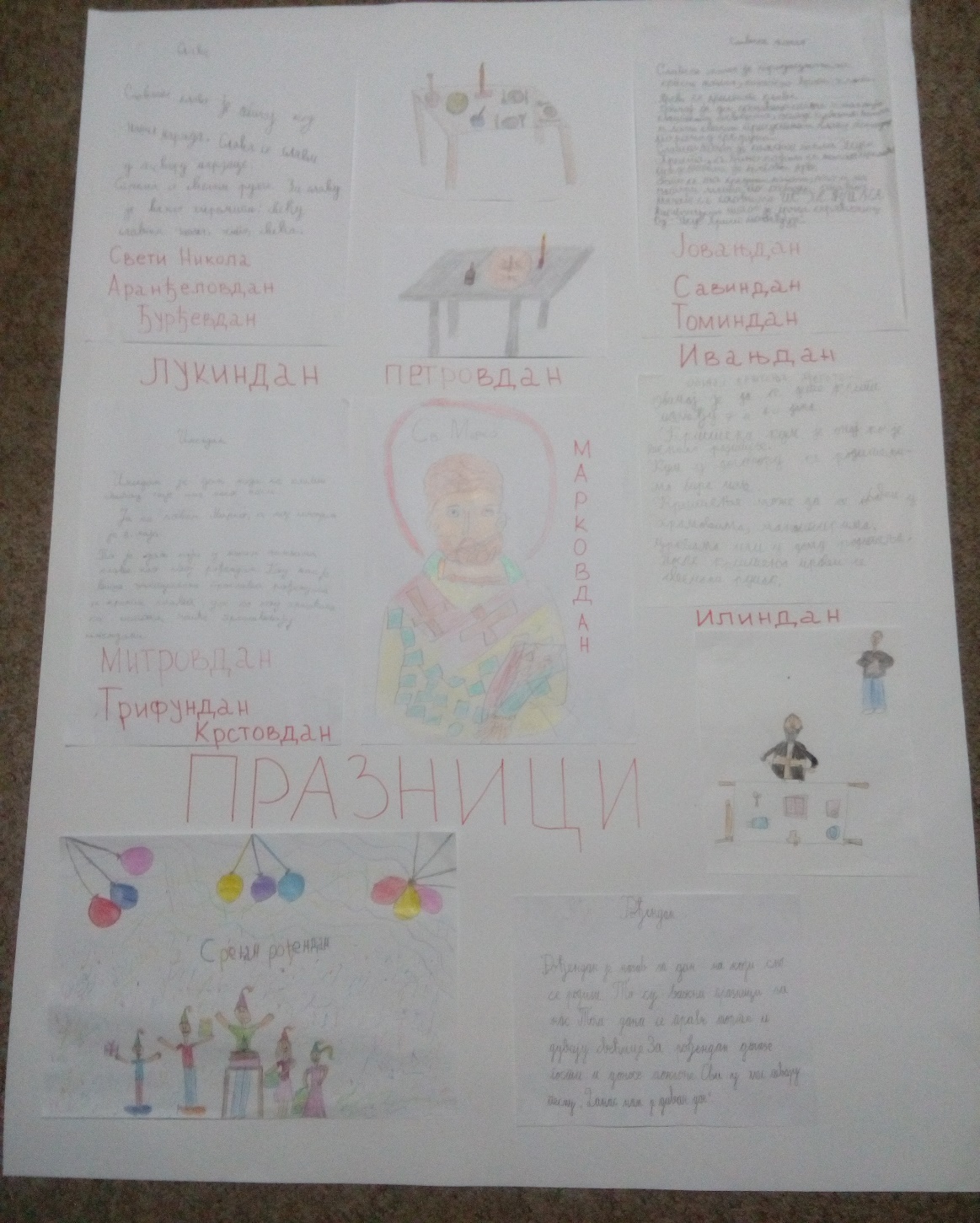 